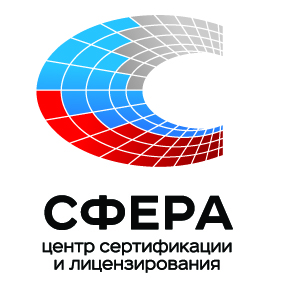 	Центр сертификации продукцииООО «СФЕРА»Адрес 109004 Россия, Москва, ул. Александра Солженицына д.17 Адрес в сети «Интернет»: www.sfera-cert.ruЭлектронная почта: info@ sfera-cert.ruЗаявка на сертификацию продукции № _____от "___" ___________ 20___г.ПродукцияПродукцияНаименование продукции:Модель, артикул:Торговая марка:ТНВЭД:Контракт, договор уп. лица, инвойс:Серийный выпуск/ срок  или Партия/ количество шт.Дополнительно:ЗаявительЗаявительНазвание организации:Юридический адрес:Телефон:Факс:ИНН:КПП:ОГРН и кем выдан:ОКПО:Руководитель:(должность, ФИО)Дополнительно:ИзготовительИзготовительНазвание организации:Адрес:Страна:Телефон:Факс:Филиалы завода:Дополнительно: